 К А Р А Р                                                                               Р Е Ш Е Н И Е31 октября 2022 й.                                         №219                          31 октября 2022 г.Совета сельского поселения Нагадакский сельсоветмуниципального района Аургазинский район Республики БашкортостанО внесении изменений в решение Совета сельского поселения Нагадакский сельсовет   МР Аургазинский район РБ от 25января 2018 г. № 132 «Об утверждении  Положения об оплате труда и материальном стимулировании лиц,   замещающих должности муниципальной службы  в сельском поселении Нагадакский сельсовет муниципального района Аургазинский район Республики Башкортостан»В соответствии с Указом Главы Республики Башкортостан от 22 февраля 2022 года № УГ-78 «О повышении денежного вознаграждения лиц, замещающих государственные должности Республики Башкортостан, и денежного содержания государственных гражданских служащих Республики Башкортостан», в целях обеспечения социальных гарантий лиц, замещающих муниципальные должности Республики Башкортостан, и муниципальных служащих в Республике Башкортостан, Совет сельского поселения Нагадакский сельсовет  муниципального района Аургазинский район Республики Башкортостан решил:             1. Внести изменения в «Положение об оплате труда и материальном стимулировании лиц,   замещающих должности муниципальной службы  в сельском поселении Нагадакский сельсовет   муниципального района Аургазинский район Республики Башкортостан» № 132 от 25  января   2018 года:         1.1. Исключить пункт 6.6.9 положения об оплате труда и материальном стимулировании лиц,   замещающих должности муниципальной службы  в сельском поселении Нагадакский сельсовет   муниципального района Аургазинский район Республики Башкортостан2. Настоящее решение обнародовать на информационном стенде в здании администрации сельского поселения Нагадакский сельсовет  муниципального района Аургазинский район и разместить в сети общего доступа (Интернет) на сайте сельского поселения «www.sp-nagadak.ru».Глава сельского поселения                                                                Р.Н. Баязитов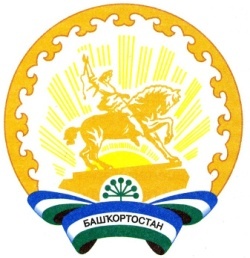 БАШKОРТОСТАН  РЕСПУБЛИКАҺЫАуырғазы районы муниципаль районының Нуғаҙаҡ ауыл советы ауыл биләмәhе СоветыРЕСПУБЛИКА БАШКОРТОСТАНСовет сельского поселения Нагадакский сельсовет муниципального района Аургазинский район